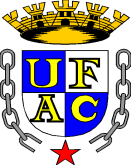 UNIVERSIDADE FEDERAL DO ACREPRÓ-REITORIA DE GRADUAÇÃOCOORDENADORIA DE APOIO AO DESENVOLVIMENTO DO ENSINOUNIVERSIDADE FEDERAL DO ACREPRÓ-REITORIA DE GRADUAÇÃOCOORDENADORIA DE APOIO AO DESENVOLVIMENTO DO ENSINOUNIVERSIDADE FEDERAL DO ACREPRÓ-REITORIA DE GRADUAÇÃOCOORDENADORIA DE APOIO AO DESENVOLVIMENTO DO ENSINOUNIVERSIDADE FEDERAL DO ACREPRÓ-REITORIA DE GRADUAÇÃOCOORDENADORIA DE APOIO AO DESENVOLVIMENTO DO ENSINOUNIVERSIDADE FEDERAL DO ACREPRÓ-REITORIA DE GRADUAÇÃOCOORDENADORIA DE APOIO AO DESENVOLVIMENTO DO ENSINOUNIVERSIDADE FEDERAL DO ACREPRÓ-REITORIA DE GRADUAÇÃOCOORDENADORIA DE APOIO AO DESENVOLVIMENTO DO ENSINOPLANO DE ENSINOPLANO DE ENSINOPLANO DE ENSINOPLANO DE ENSINOPLANO DE ENSINOPLANO DE ENSINOPLANO DE ENSINOCentro:       CENTRO DE FILOSOFIA E CIÊNCIAS HUMANASCENTRO DE FILOSOFIA E CIÊNCIAS HUMANASCENTRO DE FILOSOFIA E CIÊNCIAS HUMANASCENTRO DE FILOSOFIA E CIÊNCIAS HUMANASCENTRO DE FILOSOFIA E CIÊNCIAS HUMANASCENTRO DE FILOSOFIA E CIÊNCIAS HUMANASCurso: LICENCIATURA EM FILOSOFIALICENCIATURA EM FILOSOFIALICENCIATURA EM FILOSOFIALICENCIATURA EM FILOSOFIALICENCIATURA EM FILOSOFIALICENCIATURA EM FILOSOFIADisciplina:História da Filosofia Medieval IIHistória da Filosofia Medieval IIHistória da Filosofia Medieval IIHistória da Filosofia Medieval IIHistória da Filosofia Medieval IIHistória da Filosofia Medieval IICódigo:CFCH - 366Carga Horária:          72hCréditos: Créditos: Pré-requisito:Semestre Letivo/Ano:Semestre Letivo/Ano:1º semestre/ 2022Professor (a): Felipe Cardoso Martins LimaFelipe Cardoso Martins LimaFelipe Cardoso Martins LimaFelipe Cardoso Martins LimaFelipe Cardoso Martins LimaFelipe Cardoso Martins Lima1. Ementa Estudo das principais questões metafísicas, cosmológicas e gnosiológicas e das soluções propostas pelas correntes filosóficas da escolástica.1. Ementa Estudo das principais questões metafísicas, cosmológicas e gnosiológicas e das soluções propostas pelas correntes filosóficas da escolástica.1. Ementa Estudo das principais questões metafísicas, cosmológicas e gnosiológicas e das soluções propostas pelas correntes filosóficas da escolástica.1. Ementa Estudo das principais questões metafísicas, cosmológicas e gnosiológicas e das soluções propostas pelas correntes filosóficas da escolástica.1. Ementa Estudo das principais questões metafísicas, cosmológicas e gnosiológicas e das soluções propostas pelas correntes filosóficas da escolástica.1. Ementa Estudo das principais questões metafísicas, cosmológicas e gnosiológicas e das soluções propostas pelas correntes filosóficas da escolástica.1. Ementa Estudo das principais questões metafísicas, cosmológicas e gnosiológicas e das soluções propostas pelas correntes filosóficas da escolástica.2. 2 Objetivo(s) Geral(is):Compreender a especificidade do pensamento filosófico desenvolvido na escolástica, seu diálogo com os problemas da época e com o pensamento grego.2. 2 Objetivo(s) Geral(is):Compreender a especificidade do pensamento filosófico desenvolvido na escolástica, seu diálogo com os problemas da época e com o pensamento grego.2. 2 Objetivo(s) Geral(is):Compreender a especificidade do pensamento filosófico desenvolvido na escolástica, seu diálogo com os problemas da época e com o pensamento grego.2. 2 Objetivo(s) Geral(is):Compreender a especificidade do pensamento filosófico desenvolvido na escolástica, seu diálogo com os problemas da época e com o pensamento grego.2. 2 Objetivo(s) Geral(is):Compreender a especificidade do pensamento filosófico desenvolvido na escolástica, seu diálogo com os problemas da época e com o pensamento grego.2. 2 Objetivo(s) Geral(is):Compreender a especificidade do pensamento filosófico desenvolvido na escolástica, seu diálogo com os problemas da época e com o pensamento grego.2. 2 Objetivo(s) Geral(is):Compreender a especificidade do pensamento filosófico desenvolvido na escolástica, seu diálogo com os problemas da época e com o pensamento grego.3. Objetivos Específicos:- Compreender a relação entre o pensamento grego e a fé cristã, especialmente presente na filosofia escolástica.- Identificar os problemas centrais do pensamento filosófico construído no período da escolástica, ocupando-se da análise e interpretação de textos clássicos referenciais, retomando e sistematizando a relação entre fé e razão.- Compreender as questões filosóficas identificadas e sistematizadas pelo pensamento filosófico tomista e suas implicações.- Debater sobre o significado da escolástica na tentativa de circunscrever sua especificidade no contexto da tradição filosófica ocidental.3. Objetivos Específicos:- Compreender a relação entre o pensamento grego e a fé cristã, especialmente presente na filosofia escolástica.- Identificar os problemas centrais do pensamento filosófico construído no período da escolástica, ocupando-se da análise e interpretação de textos clássicos referenciais, retomando e sistematizando a relação entre fé e razão.- Compreender as questões filosóficas identificadas e sistematizadas pelo pensamento filosófico tomista e suas implicações.- Debater sobre o significado da escolástica na tentativa de circunscrever sua especificidade no contexto da tradição filosófica ocidental.3. Objetivos Específicos:- Compreender a relação entre o pensamento grego e a fé cristã, especialmente presente na filosofia escolástica.- Identificar os problemas centrais do pensamento filosófico construído no período da escolástica, ocupando-se da análise e interpretação de textos clássicos referenciais, retomando e sistematizando a relação entre fé e razão.- Compreender as questões filosóficas identificadas e sistematizadas pelo pensamento filosófico tomista e suas implicações.- Debater sobre o significado da escolástica na tentativa de circunscrever sua especificidade no contexto da tradição filosófica ocidental.3. Objetivos Específicos:- Compreender a relação entre o pensamento grego e a fé cristã, especialmente presente na filosofia escolástica.- Identificar os problemas centrais do pensamento filosófico construído no período da escolástica, ocupando-se da análise e interpretação de textos clássicos referenciais, retomando e sistematizando a relação entre fé e razão.- Compreender as questões filosóficas identificadas e sistematizadas pelo pensamento filosófico tomista e suas implicações.- Debater sobre o significado da escolástica na tentativa de circunscrever sua especificidade no contexto da tradição filosófica ocidental.3. Objetivos Específicos:- Compreender a relação entre o pensamento grego e a fé cristã, especialmente presente na filosofia escolástica.- Identificar os problemas centrais do pensamento filosófico construído no período da escolástica, ocupando-se da análise e interpretação de textos clássicos referenciais, retomando e sistematizando a relação entre fé e razão.- Compreender as questões filosóficas identificadas e sistematizadas pelo pensamento filosófico tomista e suas implicações.- Debater sobre o significado da escolástica na tentativa de circunscrever sua especificidade no contexto da tradição filosófica ocidental.3. Objetivos Específicos:- Compreender a relação entre o pensamento grego e a fé cristã, especialmente presente na filosofia escolástica.- Identificar os problemas centrais do pensamento filosófico construído no período da escolástica, ocupando-se da análise e interpretação de textos clássicos referenciais, retomando e sistematizando a relação entre fé e razão.- Compreender as questões filosóficas identificadas e sistematizadas pelo pensamento filosófico tomista e suas implicações.- Debater sobre o significado da escolástica na tentativa de circunscrever sua especificidade no contexto da tradição filosófica ocidental.3. Objetivos Específicos:- Compreender a relação entre o pensamento grego e a fé cristã, especialmente presente na filosofia escolástica.- Identificar os problemas centrais do pensamento filosófico construído no período da escolástica, ocupando-se da análise e interpretação de textos clássicos referenciais, retomando e sistematizando a relação entre fé e razão.- Compreender as questões filosóficas identificadas e sistematizadas pelo pensamento filosófico tomista e suas implicações.- Debater sobre o significado da escolástica na tentativa de circunscrever sua especificidade no contexto da tradição filosófica ocidental.4. Conteúdo Programático4. Conteúdo Programático4. Conteúdo Programático4. Conteúdo Programático4. Conteúdo Programático4. Conteúdo Programático4. Conteúdo ProgramáticoUnidades TemáticasUnidades TemáticasUnidades TemáticasUnidades TemáticasUnidades TemáticasC/HC/HUnidade I - Encontros e desencontros entre pensar e crer.a) Fé e razão em Santo Anselmo.b) O argumento ontológico de Santo Anselmo.c) O conhecimento de Deus na natureza: uma análise da filosofia de São Boaventura.d) A metafísica de Scotus Erigina.Unidade I - Encontros e desencontros entre pensar e crer.a) Fé e razão em Santo Anselmo.b) O argumento ontológico de Santo Anselmo.c) O conhecimento de Deus na natureza: uma análise da filosofia de São Boaventura.d) A metafísica de Scotus Erigina.Unidade I - Encontros e desencontros entre pensar e crer.a) Fé e razão em Santo Anselmo.b) O argumento ontológico de Santo Anselmo.c) O conhecimento de Deus na natureza: uma análise da filosofia de São Boaventura.d) A metafísica de Scotus Erigina.Unidade I - Encontros e desencontros entre pensar e crer.a) Fé e razão em Santo Anselmo.b) O argumento ontológico de Santo Anselmo.c) O conhecimento de Deus na natureza: uma análise da filosofia de São Boaventura.d) A metafísica de Scotus Erigina.Unidade I - Encontros e desencontros entre pensar e crer.a) Fé e razão em Santo Anselmo.b) O argumento ontológico de Santo Anselmo.c) O conhecimento de Deus na natureza: uma análise da filosofia de São Boaventura.d) A metafísica de Scotus Erigina.h/a18h/a18Unidade II – A filosofia aristotélico-escolástica. Alberto Magno.a) A teologia e a filosofia como dois setores distintos da verdade: Alberto Magno.b) A posição intermediária entre Platão e Aristóteles: Alberto Magno.c) A alma como substância e como motor: Alberto Magno.d) Intelecto agente e intelecto possível: os graus do intelecto em Alberto Magno.Unidade II – A filosofia aristotélico-escolástica. Alberto Magno.a) A teologia e a filosofia como dois setores distintos da verdade: Alberto Magno.b) A posição intermediária entre Platão e Aristóteles: Alberto Magno.c) A alma como substância e como motor: Alberto Magno.d) Intelecto agente e intelecto possível: os graus do intelecto em Alberto Magno.Unidade II – A filosofia aristotélico-escolástica. Alberto Magno.a) A teologia e a filosofia como dois setores distintos da verdade: Alberto Magno.b) A posição intermediária entre Platão e Aristóteles: Alberto Magno.c) A alma como substância e como motor: Alberto Magno.d) Intelecto agente e intelecto possível: os graus do intelecto em Alberto Magno.Unidade II – A filosofia aristotélico-escolástica. Alberto Magno.a) A teologia e a filosofia como dois setores distintos da verdade: Alberto Magno.b) A posição intermediária entre Platão e Aristóteles: Alberto Magno.c) A alma como substância e como motor: Alberto Magno.d) Intelecto agente e intelecto possível: os graus do intelecto em Alberto Magno.Unidade II – A filosofia aristotélico-escolástica. Alberto Magno.a) A teologia e a filosofia como dois setores distintos da verdade: Alberto Magno.b) A posição intermediária entre Platão e Aristóteles: Alberto Magno.c) A alma como substância e como motor: Alberto Magno.d) Intelecto agente e intelecto possível: os graus do intelecto em Alberto Magno.h/a18h/a18Unidade III - A filosofia aristotélico-escolástica. Tomás de Aquino.a) Filosofia e Teologia em Tomás de Aquino.b) A harmonia entre fé e ciência em Tomás de Aquino.c) O argumento do primeiro motor. d) O argumento da primeira causa eficiente.Unidade III - A filosofia aristotélico-escolástica. Tomás de Aquino.a) Filosofia e Teologia em Tomás de Aquino.b) A harmonia entre fé e ciência em Tomás de Aquino.c) O argumento do primeiro motor. d) O argumento da primeira causa eficiente.Unidade III - A filosofia aristotélico-escolástica. Tomás de Aquino.a) Filosofia e Teologia em Tomás de Aquino.b) A harmonia entre fé e ciência em Tomás de Aquino.c) O argumento do primeiro motor. d) O argumento da primeira causa eficiente.Unidade III - A filosofia aristotélico-escolástica. Tomás de Aquino.a) Filosofia e Teologia em Tomás de Aquino.b) A harmonia entre fé e ciência em Tomás de Aquino.c) O argumento do primeiro motor. d) O argumento da primeira causa eficiente.Unidade III - A filosofia aristotélico-escolástica. Tomás de Aquino.a) Filosofia e Teologia em Tomás de Aquino.b) A harmonia entre fé e ciência em Tomás de Aquino.c) O argumento do primeiro motor. d) O argumento da primeira causa eficiente.h/a18h/a18Unidade IV - A filosofia aristotélico-escolástica. Tomás de Aquino.a) O argumento do existente necessário.b) O conhecimento analógico de Deus.c) As idéias como arquétipos das criaturas.d) O conhecimento negativo da essência divina.Unidade IV - A filosofia aristotélico-escolástica. Tomás de Aquino.a) O argumento do existente necessário.b) O conhecimento analógico de Deus.c) As idéias como arquétipos das criaturas.d) O conhecimento negativo da essência divina.Unidade IV - A filosofia aristotélico-escolástica. Tomás de Aquino.a) O argumento do existente necessário.b) O conhecimento analógico de Deus.c) As idéias como arquétipos das criaturas.d) O conhecimento negativo da essência divina.Unidade IV - A filosofia aristotélico-escolástica. Tomás de Aquino.a) O argumento do existente necessário.b) O conhecimento analógico de Deus.c) As idéias como arquétipos das criaturas.d) O conhecimento negativo da essência divina.Unidade IV - A filosofia aristotélico-escolástica. Tomás de Aquino.a) O argumento do existente necessário.b) O conhecimento analógico de Deus.c) As idéias como arquétipos das criaturas.d) O conhecimento negativo da essência divina.h/a18h/a18Total: 72hTotal: 72hTotal: 72hTotal: 72hTotal: 72hh/a72h/a725. Procedimentos Metodológicos:A disciplina será ofertada mediante ensino presencial.5. Procedimentos Metodológicos:A disciplina será ofertada mediante ensino presencial.5. Procedimentos Metodológicos:A disciplina será ofertada mediante ensino presencial.5. Procedimentos Metodológicos:A disciplina será ofertada mediante ensino presencial.5. Procedimentos Metodológicos:A disciplina será ofertada mediante ensino presencial.5. Procedimentos Metodológicos:A disciplina será ofertada mediante ensino presencial.5. Procedimentos Metodológicos:A disciplina será ofertada mediante ensino presencial.6. Recursos Didáticos Aula expositiva.Leituras – pdf, link, repositórios e sites.Apresentação de trabalhos.Pesquisa bibliográfica.6. Recursos Didáticos Aula expositiva.Leituras – pdf, link, repositórios e sites.Apresentação de trabalhos.Pesquisa bibliográfica.6. Recursos Didáticos Aula expositiva.Leituras – pdf, link, repositórios e sites.Apresentação de trabalhos.Pesquisa bibliográfica.6. Recursos Didáticos Aula expositiva.Leituras – pdf, link, repositórios e sites.Apresentação de trabalhos.Pesquisa bibliográfica.6. Recursos Didáticos Aula expositiva.Leituras – pdf, link, repositórios e sites.Apresentação de trabalhos.Pesquisa bibliográfica.6. Recursos Didáticos Aula expositiva.Leituras – pdf, link, repositórios e sites.Apresentação de trabalhos.Pesquisa bibliográfica.6. Recursos Didáticos Aula expositiva.Leituras – pdf, link, repositórios e sites.Apresentação de trabalhos.Pesquisa bibliográfica.7. Avaliação As avaliações ocorrerão de forma presencial: a) As avaliações presenciais consistirão em avaliar as participações em sala de aula. b) elaboração coletiva de textos, c) apresentação de trabalhos coletivos e/ou individuais.7. Avaliação As avaliações ocorrerão de forma presencial: a) As avaliações presenciais consistirão em avaliar as participações em sala de aula. b) elaboração coletiva de textos, c) apresentação de trabalhos coletivos e/ou individuais.7. Avaliação As avaliações ocorrerão de forma presencial: a) As avaliações presenciais consistirão em avaliar as participações em sala de aula. b) elaboração coletiva de textos, c) apresentação de trabalhos coletivos e/ou individuais.7. Avaliação As avaliações ocorrerão de forma presencial: a) As avaliações presenciais consistirão em avaliar as participações em sala de aula. b) elaboração coletiva de textos, c) apresentação de trabalhos coletivos e/ou individuais.7. Avaliação As avaliações ocorrerão de forma presencial: a) As avaliações presenciais consistirão em avaliar as participações em sala de aula. b) elaboração coletiva de textos, c) apresentação de trabalhos coletivos e/ou individuais.7. Avaliação As avaliações ocorrerão de forma presencial: a) As avaliações presenciais consistirão em avaliar as participações em sala de aula. b) elaboração coletiva de textos, c) apresentação de trabalhos coletivos e/ou individuais.7. Avaliação As avaliações ocorrerão de forma presencial: a) As avaliações presenciais consistirão em avaliar as participações em sala de aula. b) elaboração coletiva de textos, c) apresentação de trabalhos coletivos e/ou individuais.8. BibliografiaBásica:ABBAGNANO, N. História da filosofia. Lisboa: Presença, 1999. 14 v. BOEHNER, Philotheus; GILSON, Etienne. História da filosofia cristã: desde as origens até Nicolau de Cusa. 5 ed. Petrópolis, RJ: Vozes, 1991.BRÉHIER, É. História da filosofia, São Paulo, Mestre Jou, 1977-81. 2 t.CHÂTELET, F. (dir.). História da filosofia – Idéias, doutrinas. Por vários autores. Rio de Janeiro: Zahar, 1973-75. 8 v.Complementar:GILSON, Etienne. A filosofia na idade média. São Paulo: Martins Fontes, 1995.______. O espírito da filosofia medieval. São Paulo: Martins Fontes, 2006. LIBERA, A.. A filosofia medieval. São Paulo: Loyola, 1998.______. Pensar na Idade Média. São Paulo: Editora 34, 1999.REALE, G.; ANTISERI, D. História da filosofia. São Paulo: Paulus, 1999-2005, 7 v.TOMÁS DE AQUINO. Suma teológica. São Paulo. Edições Loyola. 2001.______. O ente e a essência; Questões discutidas sobre a verdade; Súmula contra os gentios; Compendio de teologia; Suma teológica. In: SANTO TOMÁS DE AQUINO ET AL. Seleção de textos. 3 ed. São Paulo: Abril Cultural, 1985. (Coleção os Pensadores).VIGNAUX, P. A filosofia na Idade Média. Coimbra: A. Amado, 1959.8. BibliografiaBásica:ABBAGNANO, N. História da filosofia. Lisboa: Presença, 1999. 14 v. BOEHNER, Philotheus; GILSON, Etienne. História da filosofia cristã: desde as origens até Nicolau de Cusa. 5 ed. Petrópolis, RJ: Vozes, 1991.BRÉHIER, É. História da filosofia, São Paulo, Mestre Jou, 1977-81. 2 t.CHÂTELET, F. (dir.). História da filosofia – Idéias, doutrinas. Por vários autores. Rio de Janeiro: Zahar, 1973-75. 8 v.Complementar:GILSON, Etienne. A filosofia na idade média. São Paulo: Martins Fontes, 1995.______. O espírito da filosofia medieval. São Paulo: Martins Fontes, 2006. LIBERA, A.. A filosofia medieval. São Paulo: Loyola, 1998.______. Pensar na Idade Média. São Paulo: Editora 34, 1999.REALE, G.; ANTISERI, D. História da filosofia. São Paulo: Paulus, 1999-2005, 7 v.TOMÁS DE AQUINO. Suma teológica. São Paulo. Edições Loyola. 2001.______. O ente e a essência; Questões discutidas sobre a verdade; Súmula contra os gentios; Compendio de teologia; Suma teológica. In: SANTO TOMÁS DE AQUINO ET AL. Seleção de textos. 3 ed. São Paulo: Abril Cultural, 1985. (Coleção os Pensadores).VIGNAUX, P. A filosofia na Idade Média. Coimbra: A. Amado, 1959.8. BibliografiaBásica:ABBAGNANO, N. História da filosofia. Lisboa: Presença, 1999. 14 v. BOEHNER, Philotheus; GILSON, Etienne. História da filosofia cristã: desde as origens até Nicolau de Cusa. 5 ed. Petrópolis, RJ: Vozes, 1991.BRÉHIER, É. História da filosofia, São Paulo, Mestre Jou, 1977-81. 2 t.CHÂTELET, F. (dir.). História da filosofia – Idéias, doutrinas. Por vários autores. Rio de Janeiro: Zahar, 1973-75. 8 v.Complementar:GILSON, Etienne. A filosofia na idade média. São Paulo: Martins Fontes, 1995.______. O espírito da filosofia medieval. São Paulo: Martins Fontes, 2006. LIBERA, A.. A filosofia medieval. São Paulo: Loyola, 1998.______. Pensar na Idade Média. São Paulo: Editora 34, 1999.REALE, G.; ANTISERI, D. História da filosofia. São Paulo: Paulus, 1999-2005, 7 v.TOMÁS DE AQUINO. Suma teológica. São Paulo. Edições Loyola. 2001.______. O ente e a essência; Questões discutidas sobre a verdade; Súmula contra os gentios; Compendio de teologia; Suma teológica. In: SANTO TOMÁS DE AQUINO ET AL. Seleção de textos. 3 ed. São Paulo: Abril Cultural, 1985. (Coleção os Pensadores).VIGNAUX, P. A filosofia na Idade Média. Coimbra: A. Amado, 1959.8. BibliografiaBásica:ABBAGNANO, N. História da filosofia. Lisboa: Presença, 1999. 14 v. BOEHNER, Philotheus; GILSON, Etienne. História da filosofia cristã: desde as origens até Nicolau de Cusa. 5 ed. Petrópolis, RJ: Vozes, 1991.BRÉHIER, É. História da filosofia, São Paulo, Mestre Jou, 1977-81. 2 t.CHÂTELET, F. (dir.). História da filosofia – Idéias, doutrinas. Por vários autores. Rio de Janeiro: Zahar, 1973-75. 8 v.Complementar:GILSON, Etienne. A filosofia na idade média. São Paulo: Martins Fontes, 1995.______. O espírito da filosofia medieval. São Paulo: Martins Fontes, 2006. LIBERA, A.. A filosofia medieval. São Paulo: Loyola, 1998.______. Pensar na Idade Média. São Paulo: Editora 34, 1999.REALE, G.; ANTISERI, D. História da filosofia. São Paulo: Paulus, 1999-2005, 7 v.TOMÁS DE AQUINO. Suma teológica. São Paulo. Edições Loyola. 2001.______. O ente e a essência; Questões discutidas sobre a verdade; Súmula contra os gentios; Compendio de teologia; Suma teológica. In: SANTO TOMÁS DE AQUINO ET AL. Seleção de textos. 3 ed. São Paulo: Abril Cultural, 1985. (Coleção os Pensadores).VIGNAUX, P. A filosofia na Idade Média. Coimbra: A. Amado, 1959.8. BibliografiaBásica:ABBAGNANO, N. História da filosofia. Lisboa: Presença, 1999. 14 v. BOEHNER, Philotheus; GILSON, Etienne. História da filosofia cristã: desde as origens até Nicolau de Cusa. 5 ed. Petrópolis, RJ: Vozes, 1991.BRÉHIER, É. História da filosofia, São Paulo, Mestre Jou, 1977-81. 2 t.CHÂTELET, F. (dir.). História da filosofia – Idéias, doutrinas. Por vários autores. Rio de Janeiro: Zahar, 1973-75. 8 v.Complementar:GILSON, Etienne. A filosofia na idade média. São Paulo: Martins Fontes, 1995.______. O espírito da filosofia medieval. São Paulo: Martins Fontes, 2006. LIBERA, A.. A filosofia medieval. São Paulo: Loyola, 1998.______. Pensar na Idade Média. São Paulo: Editora 34, 1999.REALE, G.; ANTISERI, D. História da filosofia. São Paulo: Paulus, 1999-2005, 7 v.TOMÁS DE AQUINO. Suma teológica. São Paulo. Edições Loyola. 2001.______. O ente e a essência; Questões discutidas sobre a verdade; Súmula contra os gentios; Compendio de teologia; Suma teológica. In: SANTO TOMÁS DE AQUINO ET AL. Seleção de textos. 3 ed. São Paulo: Abril Cultural, 1985. (Coleção os Pensadores).VIGNAUX, P. A filosofia na Idade Média. Coimbra: A. Amado, 1959.8. BibliografiaBásica:ABBAGNANO, N. História da filosofia. Lisboa: Presença, 1999. 14 v. BOEHNER, Philotheus; GILSON, Etienne. História da filosofia cristã: desde as origens até Nicolau de Cusa. 5 ed. Petrópolis, RJ: Vozes, 1991.BRÉHIER, É. História da filosofia, São Paulo, Mestre Jou, 1977-81. 2 t.CHÂTELET, F. (dir.). História da filosofia – Idéias, doutrinas. Por vários autores. Rio de Janeiro: Zahar, 1973-75. 8 v.Complementar:GILSON, Etienne. A filosofia na idade média. São Paulo: Martins Fontes, 1995.______. O espírito da filosofia medieval. São Paulo: Martins Fontes, 2006. LIBERA, A.. A filosofia medieval. São Paulo: Loyola, 1998.______. Pensar na Idade Média. São Paulo: Editora 34, 1999.REALE, G.; ANTISERI, D. História da filosofia. São Paulo: Paulus, 1999-2005, 7 v.TOMÁS DE AQUINO. Suma teológica. São Paulo. Edições Loyola. 2001.______. O ente e a essência; Questões discutidas sobre a verdade; Súmula contra os gentios; Compendio de teologia; Suma teológica. In: SANTO TOMÁS DE AQUINO ET AL. Seleção de textos. 3 ed. São Paulo: Abril Cultural, 1985. (Coleção os Pensadores).VIGNAUX, P. A filosofia na Idade Média. Coimbra: A. Amado, 1959.8. BibliografiaBásica:ABBAGNANO, N. História da filosofia. Lisboa: Presença, 1999. 14 v. BOEHNER, Philotheus; GILSON, Etienne. História da filosofia cristã: desde as origens até Nicolau de Cusa. 5 ed. Petrópolis, RJ: Vozes, 1991.BRÉHIER, É. História da filosofia, São Paulo, Mestre Jou, 1977-81. 2 t.CHÂTELET, F. (dir.). História da filosofia – Idéias, doutrinas. Por vários autores. Rio de Janeiro: Zahar, 1973-75. 8 v.Complementar:GILSON, Etienne. A filosofia na idade média. São Paulo: Martins Fontes, 1995.______. O espírito da filosofia medieval. São Paulo: Martins Fontes, 2006. LIBERA, A.. A filosofia medieval. São Paulo: Loyola, 1998.______. Pensar na Idade Média. São Paulo: Editora 34, 1999.REALE, G.; ANTISERI, D. História da filosofia. São Paulo: Paulus, 1999-2005, 7 v.TOMÁS DE AQUINO. Suma teológica. São Paulo. Edições Loyola. 2001.______. O ente e a essência; Questões discutidas sobre a verdade; Súmula contra os gentios; Compendio de teologia; Suma teológica. In: SANTO TOMÁS DE AQUINO ET AL. Seleção de textos. 3 ed. São Paulo: Abril Cultural, 1985. (Coleção os Pensadores).VIGNAUX, P. A filosofia na Idade Média. Coimbra: A. Amado, 1959.Observações:Observações:Observações:Observações:Observações:Observações:Observações:Aprovação no Colegiado de Curso (Regimento Geral da Ufac, Art. 70, inciso II).Data: Assinatura do(a) Professor(a)Aprovação no Colegiado de Curso (Regimento Geral da Ufac, Art. 70, inciso II).Data: Assinatura do(a) Professor(a)Aprovação no Colegiado de Curso (Regimento Geral da Ufac, Art. 70, inciso II).Data: Assinatura do(a) Professor(a)Aprovação no Colegiado de Curso (Regimento Geral da Ufac, Art. 70, inciso II).Data: Assinatura do(a) Professor(a)Aprovação no Colegiado de Curso (Regimento Geral da Ufac, Art. 70, inciso II).Data: Assinatura do(a) Professor(a)Aprovação no Colegiado de Curso (Regimento Geral da Ufac, Art. 70, inciso II).Data: Assinatura do(a) Professor(a)Aprovação no Colegiado de Curso (Regimento Geral da Ufac, Art. 70, inciso II).Data: Assinatura do(a) Professor(a)